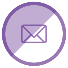 Prénom NOMPoste - fonctionBureau – département5, rue Joseph de Carayon-Latour, CS 81499, 33060 BORDEAUX CedexTél : 05 00 00 00 00 – Poste XXXX  www.ac-bordeaux.fr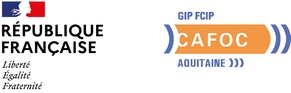 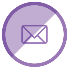 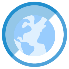 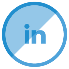 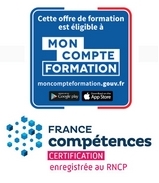 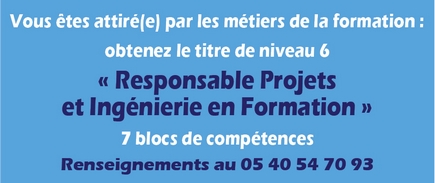 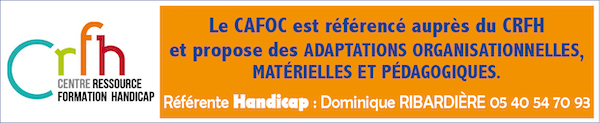 